State University of New York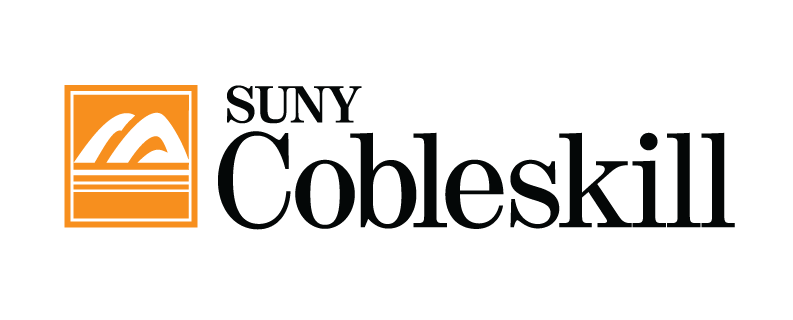 College of Agriculture and TechnologyCobleskill, New York-2--3--4--5--6-Copies of this completed form are to be retained by the faculty member, Department Chair, and Dean.-7-ACADEMIC FACULTY SELF-EVALUATION FORM, PROFESSIONAL GROWTH PLAN & ACADEMIC EMPLOYMENT HISTORYACADEMIC FACULTY SELF-EVALUATION FORM, PROFESSIONAL GROWTH PLAN & ACADEMIC EMPLOYMENT HISTORYACADEMIC FACULTY SELF-EVALUATION FORM, PROFESSIONAL GROWTH PLAN & ACADEMIC EMPLOYMENT HISTORYACADEMIC FACULTY SELF-EVALUATION FORM, PROFESSIONAL GROWTH PLAN & ACADEMIC EMPLOYMENT HISTORYACADEMIC FACULTY SELF-EVALUATION FORM, PROFESSIONAL GROWTH PLAN & ACADEMIC EMPLOYMENT HISTORYACADEMIC FACULTY SELF-EVALUATION FORM, PROFESSIONAL GROWTH PLAN & ACADEMIC EMPLOYMENT HISTORYACADEMIC FACULTY SELF-EVALUATION FORM, PROFESSIONAL GROWTH PLAN & ACADEMIC EMPLOYMENT HISTORYACADEMIC FACULTY SELF-EVALUATION FORM, PROFESSIONAL GROWTH PLAN & ACADEMIC EMPLOYMENT HISTORYACADEMIC FACULTY SELF-EVALUATION FORM, PROFESSIONAL GROWTH PLAN & ACADEMIC EMPLOYMENT HISTORYACADEMIC FACULTY SELF-EVALUATION FORM, PROFESSIONAL GROWTH PLAN & ACADEMIC EMPLOYMENT HISTORYACADEMIC FACULTY SELF-EVALUATION FORM, PROFESSIONAL GROWTH PLAN & ACADEMIC EMPLOYMENT HISTORYACADEMIC FACULTY SELF-EVALUATION FORM, PROFESSIONAL GROWTH PLAN & ACADEMIC EMPLOYMENT HISTORYACADEMIC FACULTY SELF-EVALUATION FORM, PROFESSIONAL GROWTH PLAN & ACADEMIC EMPLOYMENT HISTORYTO BE COMPLETED BY FACULTY MEMBERTO BE COMPLETED BY FACULTY MEMBERTO BE COMPLETED BY FACULTY MEMBERTO BE COMPLETED BY FACULTY MEMBERTO BE COMPLETED BY FACULTY MEMBERTO BE COMPLETED BY FACULTY MEMBERTO BE COMPLETED BY FACULTY MEMBERTO BE COMPLETED BY FACULTY MEMBERTO BE COMPLETED BY FACULTY MEMBERTO BE COMPLETED BY FACULTY MEMBERTO BE COMPLETED BY FACULTY MEMBERTO BE COMPLETED BY FACULTY MEMBERTO BE COMPLETED BY FACULTY MEMBERName  Name  DateDateCurrent RankCurrent RankCurrent RankDepartmentDepartmentDepartmentDepartmentEvaluation Form for periodEvaluation Form for periodEvaluation Form for periodEvaluation Form for periodEvaluation Form for periodthroughthroughPURPOSE & INSTRUCTIONSThe purpose of the self-evaluation document shall be to promote professional growth and to help provide a basis for the review of performance of the teaching faculty and librarians.PURPOSE & INSTRUCTIONSThe purpose of the self-evaluation document shall be to promote professional growth and to help provide a basis for the review of performance of the teaching faculty and librarians.PURPOSE & INSTRUCTIONSThe purpose of the self-evaluation document shall be to promote professional growth and to help provide a basis for the review of performance of the teaching faculty and librarians.PURPOSE & INSTRUCTIONSThe purpose of the self-evaluation document shall be to promote professional growth and to help provide a basis for the review of performance of the teaching faculty and librarians.PURPOSE & INSTRUCTIONSThe purpose of the self-evaluation document shall be to promote professional growth and to help provide a basis for the review of performance of the teaching faculty and librarians.PURPOSE & INSTRUCTIONSThe purpose of the self-evaluation document shall be to promote professional growth and to help provide a basis for the review of performance of the teaching faculty and librarians.PURPOSE & INSTRUCTIONSThe purpose of the self-evaluation document shall be to promote professional growth and to help provide a basis for the review of performance of the teaching faculty and librarians.PURPOSE & INSTRUCTIONSThe purpose of the self-evaluation document shall be to promote professional growth and to help provide a basis for the review of performance of the teaching faculty and librarians.PURPOSE & INSTRUCTIONSThe purpose of the self-evaluation document shall be to promote professional growth and to help provide a basis for the review of performance of the teaching faculty and librarians.PURPOSE & INSTRUCTIONSThe purpose of the self-evaluation document shall be to promote professional growth and to help provide a basis for the review of performance of the teaching faculty and librarians.PURPOSE & INSTRUCTIONSThe purpose of the self-evaluation document shall be to promote professional growth and to help provide a basis for the review of performance of the teaching faculty and librarians.PURPOSE & INSTRUCTIONSThe purpose of the self-evaluation document shall be to promote professional growth and to help provide a basis for the review of performance of the teaching faculty and librarians.PURPOSE & INSTRUCTIONSThe purpose of the self-evaluation document shall be to promote professional growth and to help provide a basis for the review of performance of the teaching faculty and librarians.Evaluation to be used for  (Check all that apply):Evaluation to be used for  (Check all that apply):Evaluation to be used for  (Check all that apply):Evaluation to be used for  (Check all that apply):Evaluation to be used for  (Check all that apply):Evaluation to be used for  (Check all that apply):Evaluation to be used for  (Check all that apply):Evaluation to be used for  (Check all that apply):Evaluation to be used for  (Check all that apply):Evaluation to be used for  (Check all that apply):Evaluation to be used for  (Check all that apply):Evaluation to be used for  (Check all that apply):Evaluation to be used for  (Check all that apply):1.  Effectiveness and self-improvement1.  Effectiveness and self-improvement1.  Effectiveness and self-improvement1.  Effectiveness and self-improvement1.  Effectiveness and self-improvement1.  Effectiveness and self-improvement2.  Promotion to2.  Promotion to2.  Promotion to3.  Reappointment to a3.  Reappointment to a3.  Reappointment to a3.  Reappointment to ayear termyear termyear termyear termyear termyear termyear term4.  Continuing appointment4.  Continuing appointment4.  Continuing appointment4.  Continuing appointment4.  Continuing appointmentCriteria listed are meant to be illustrative not definitive (refer to Faculty Handbook for Criteria for Reappointment, Continuing Appointment, and Promotion). Faculty should seek to include as many of the evaluation criteria as are applicable and add lines for any other criteria to be considered. APPC recommends a minimum of ten (10) criteria spread across the three (3) categories, with no less than four (4) in the Teaching/Librarianship category and two (2) in each of the others.Each criterion chosen must be documented in writing and given a rating of HE, E, or ME. Use additional pages as necessary but do not exceed ten (10) pages of narrative for each category. Add an appendix of items referenced in your documentation and included in your folder.DEFINITIONS FOR RATINGS  (Only the following ratings should be used):HE	Highly Effective – Often exceeds the performance expectations.E	Effective – Generally meets performance expectations.  Employee may exceed expectations or needs improvement in some areas.  Performance is at the expected and usual level.ME	Minimally Effective – Does not always meet expectations.  Immediate and substantive improvement in performance is required.Category #1a – Effectiveness in TeachingCategory #1a – Effectiveness in TeachingCategory #1a – Effectiveness in TeachingCategory #1a – Effectiveness in TeachingCategory #1a – Effectiveness in TeachingCategory #1a – Effectiveness in TeachingCategory #1a – Effectiveness in TeachingFor ease of completion, Category #1 is split between Teaching and Librarianship. Please use the section that applies to you. For ease of completion, Category #1 is split between Teaching and Librarianship. Please use the section that applies to you. For ease of completion, Category #1 is split between Teaching and Librarianship. Please use the section that applies to you. For ease of completion, Category #1 is split between Teaching and Librarianship. Please use the section that applies to you. For ease of completion, Category #1 is split between Teaching and Librarianship. Please use the section that applies to you. For ease of completion, Category #1 is split between Teaching and Librarianship. Please use the section that applies to you. For ease of completion, Category #1 is split between Teaching and Librarianship. Please use the section that applies to you. RatingRatingRatingRating1.Instructional proficiency in speech, organization of material, style of presentation, stimulation of critical thinking6.Developing appropriate course content, curriculum, and/or teaching materials2.In-depth knowledge of content area 7.Creating/implementing appropriate instruments for student assessment3.Current/proven pedagogical practices8.Adapts/enhances course content based on feedback4.Interacting with students outside of classroom setting9.5.Engaging advisees regularly10.DOCUMENTATION: DOCUMENTATION: DOCUMENTATION: DOCUMENTATION: DOCUMENTATION: DOCUMENTATION: DOCUMENTATION: Category #1b – Effectiveness in LibrarianshipCategory #1b – Effectiveness in LibrarianshipCategory #1b – Effectiveness in LibrarianshipCategory #1b – Effectiveness in LibrarianshipCategory #1b – Effectiveness in LibrarianshipCategory #1b – Effectiveness in LibrarianshipCategory #1b – Effectiveness in LibrarianshipCategory #1b – Effectiveness in LibrarianshipFor ease of completion, Category #1 is split between Teaching and Librarianship. Please use the section that applies to you. For ease of completion, Category #1 is split between Teaching and Librarianship. Please use the section that applies to you. For ease of completion, Category #1 is split between Teaching and Librarianship. Please use the section that applies to you. For ease of completion, Category #1 is split between Teaching and Librarianship. Please use the section that applies to you. For ease of completion, Category #1 is split between Teaching and Librarianship. Please use the section that applies to you. For ease of completion, Category #1 is split between Teaching and Librarianship. Please use the section that applies to you. For ease of completion, Category #1 is split between Teaching and Librarianship. Please use the section that applies to you. For ease of completion, Category #1 is split between Teaching and Librarianship. Please use the section that applies to you. For ease of completion, Category #1 is split between Teaching and Librarianship. Please use the section that applies to you. RatingRatingRatingRatingRating1.In-depth knowledge of specialization 7.Creates and maintains instruments for assessing effectivenessCreates and maintains instruments for assessing effectivenessCreates and maintains instruments for assessing effectiveness2.Uses feedback to improve operations and/or performance8.Promoting servicesPromoting servicesPromoting services3.Managing area/s of responsibility (supervising/evaluating staff, policies, procedures, etc.)9.Developing liaison relationshipsDeveloping liaison relationshipsDeveloping liaison relationships4.Understanding of overall operations, commitment to goals/services10.Developing programsDeveloping programsDeveloping programs5.New initiatives11.6.Integrating information literacy into the curriculum 12.DOCUMENTATION: DOCUMENTATION: DOCUMENTATION: DOCUMENTATION: DOCUMENTATION: DOCUMENTATION: DOCUMENTATION: DOCUMENTATION: DOCUMENTATION: Category #2 – ScholarshipCategory #2 – ScholarshipCategory #2 – ScholarshipCategory #2 – ScholarshipCategory #2 – ScholarshipCategory #2 – ScholarshipCategory #2 – ScholarshipRatingRatingRatingRating1.Pursues advancement of knowledge base and performance levels5.Produces articles in refereed or editor-reviewed publications2.Develops marketable instructional materials or instruction material to enhance course presentation6.Engages in successful grantsmanship3.Creates peer-reviewed artistic works7.Creates published (or selected unpublished) research, books, etc.4.Invitations for professional presentations or performances8.DOCUMENTATIONCategory #3 – ServiceRatingRatingRatingRating1.Participates and/or leads in campus governance7.Participates in community affairs2.Participates and/or leads in University governance8.Testifies as an expert witness3.Supports student organizations9.Serves on editorial boards4.Serves internal/external and public and/or private organizations10.Presents keynote addresses5.Develops and implements local workshops11.6.Serves in professional organizations12.DOCUMENTATIONProfessional Growth PlanProfessional Growth PlanProfessional Growth PlanProfessional Growth PlanProfessional Growth PlanProfessional Growth PlanProfessional Growth PlanThis section is to be prepared by the faculty member and jointly reviewed/revised by the faculty member and Department Chair and/or Dean to serve as a guideline for the next evaluation. Short and long range plans should reflect faculty goals. A change may be initiated by the faculty member and amended in consultation with the Dean/Supervisor while the plan is in effect.This section is to be prepared by the faculty member and jointly reviewed/revised by the faculty member and Department Chair and/or Dean to serve as a guideline for the next evaluation. Short and long range plans should reflect faculty goals. A change may be initiated by the faculty member and amended in consultation with the Dean/Supervisor while the plan is in effect.This section is to be prepared by the faculty member and jointly reviewed/revised by the faculty member and Department Chair and/or Dean to serve as a guideline for the next evaluation. Short and long range plans should reflect faculty goals. A change may be initiated by the faculty member and amended in consultation with the Dean/Supervisor while the plan is in effect.This section is to be prepared by the faculty member and jointly reviewed/revised by the faculty member and Department Chair and/or Dean to serve as a guideline for the next evaluation. Short and long range plans should reflect faculty goals. A change may be initiated by the faculty member and amended in consultation with the Dean/Supervisor while the plan is in effect.This section is to be prepared by the faculty member and jointly reviewed/revised by the faculty member and Department Chair and/or Dean to serve as a guideline for the next evaluation. Short and long range plans should reflect faculty goals. A change may be initiated by the faculty member and amended in consultation with the Dean/Supervisor while the plan is in effect.This section is to be prepared by the faculty member and jointly reviewed/revised by the faculty member and Department Chair and/or Dean to serve as a guideline for the next evaluation. Short and long range plans should reflect faculty goals. A change may be initiated by the faculty member and amended in consultation with the Dean/Supervisor while the plan is in effect.This section is to be prepared by the faculty member and jointly reviewed/revised by the faculty member and Department Chair and/or Dean to serve as a guideline for the next evaluation. Short and long range plans should reflect faculty goals. A change may be initiated by the faculty member and amended in consultation with the Dean/Supervisor while the plan is in effect.NameInitial Appointment DateInitial Appointment DateCurrent DateCurrent DateCurrent DateShort Range Professional Growth PlansDescribe in detail specific short range plans for professional growth during the coming academic year. Include separate sheet.Long Range Professional Growth PlansDescribe in detail specific long range plans for professional growth beyond the coming academic year. Include separate sheet.Short Range Professional Growth PlansDescribe in detail specific short range plans for professional growth during the coming academic year. Include separate sheet.Long Range Professional Growth PlansDescribe in detail specific long range plans for professional growth beyond the coming academic year. Include separate sheet.Short Range Professional Growth PlansDescribe in detail specific short range plans for professional growth during the coming academic year. Include separate sheet.Long Range Professional Growth PlansDescribe in detail specific long range plans for professional growth beyond the coming academic year. Include separate sheet.Short Range Professional Growth PlansDescribe in detail specific short range plans for professional growth during the coming academic year. Include separate sheet.Long Range Professional Growth PlansDescribe in detail specific long range plans for professional growth beyond the coming academic year. Include separate sheet.Short Range Professional Growth PlansDescribe in detail specific short range plans for professional growth during the coming academic year. Include separate sheet.Long Range Professional Growth PlansDescribe in detail specific long range plans for professional growth beyond the coming academic year. Include separate sheet.Short Range Professional Growth PlansDescribe in detail specific short range plans for professional growth during the coming academic year. Include separate sheet.Long Range Professional Growth PlansDescribe in detail specific long range plans for professional growth beyond the coming academic year. Include separate sheet.Short Range Professional Growth PlansDescribe in detail specific short range plans for professional growth during the coming academic year. Include separate sheet.Long Range Professional Growth PlansDescribe in detail specific long range plans for professional growth beyond the coming academic year. Include separate sheet.Faculty SignatureFaculty SignatureFaculty SignatureFaculty SignatureDateDateI reviewed this plan and    agree   disagree  with the goals set forth. (See attached statement.)I reviewed this plan and    agree   disagree  with the goals set forth. (See attached statement.)I reviewed this plan and    agree   disagree  with the goals set forth. (See attached statement.)I reviewed this plan and    agree   disagree  with the goals set forth. (See attached statement.)I reviewed this plan and    agree   disagree  with the goals set forth. (See attached statement.)I reviewed this plan and    agree   disagree  with the goals set forth. (See attached statement.)I reviewed this plan and    agree   disagree  with the goals set forth. (See attached statement.)Department Chair SignatureDepartment Chair SignatureDepartment Chair SignatureDepartment Chair SignatureDateDateI reviewed this plan and    agree   disagree  with the goals set forth. (See attached statement.)I reviewed this plan and    agree   disagree  with the goals set forth. (See attached statement.)I reviewed this plan and    agree   disagree  with the goals set forth. (See attached statement.)I reviewed this plan and    agree   disagree  with the goals set forth. (See attached statement.)I reviewed this plan and    agree   disagree  with the goals set forth. (See attached statement.)I reviewed this plan and    agree   disagree  with the goals set forth. (See attached statement.)I reviewed this plan and    agree   disagree  with the goals set forth. (See attached statement.)Dean SignatureDean SignatureDean SignatureDean SignatureDateDateCobleskill Academic Employment History to be verified by Human ResourcesCobleskill Academic Employment History to be verified by Human ResourcesCobleskill Academic Employment History to be verified by Human ResourcesDate of Initial Term AppointmentDate of Initial Term AppointmentInitial Academic RankOther Full Time ExperienceOther Full Time ExperienceOther Full Time ExperienceOther Full Time ExperienceName of InstitutionYear(s)Name of InstitutionYear(s)Name of InstitutionYear(s)Cobleskill Academic Reappointment Dates:  Interruptions in Cobleskill ServiceInterruptions in Cobleskill ServiceInterruptions in Cobleskill ServiceInterruptions in Cobleskill ServiceType of LeaveDateType of LeaveDatePromotionsTo Assistant Professor/Senior Assistant LibrarianDateTo Associate Professor/Associate LibrarianDateTo Professor/LibrarianDateSignatureFaculty MemberDateSignatureHuman ResourcesDate